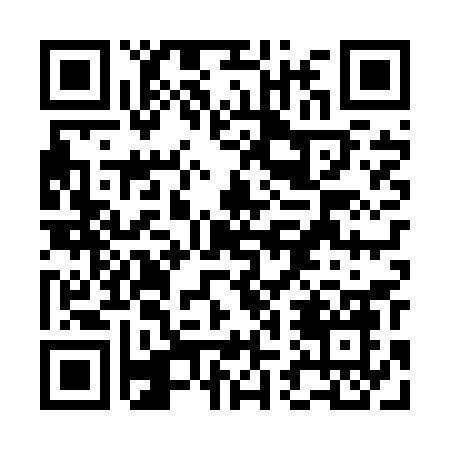 Prayer times for Gnaszyn Dolny, PolandWed 1 May 2024 - Fri 31 May 2024High Latitude Method: Angle Based RulePrayer Calculation Method: Muslim World LeagueAsar Calculation Method: HanafiPrayer times provided by https://www.salahtimes.comDateDayFajrSunriseDhuhrAsrMaghribIsha1Wed2:525:1712:415:478:0510:202Thu2:495:1512:415:488:0710:233Fri2:465:1412:415:498:0910:264Sat2:425:1212:415:508:1010:295Sun2:395:1012:415:518:1210:326Mon2:355:0812:405:528:1310:357Tue2:325:0712:405:538:1510:388Wed2:285:0512:405:548:1610:419Thu2:265:0312:405:558:1810:4410Fri2:255:0212:405:568:1910:4711Sat2:245:0012:405:578:2110:4812Sun2:244:5912:405:588:2210:4913Mon2:234:5712:405:588:2410:4914Tue2:234:5612:405:598:2510:5015Wed2:224:5412:406:008:2710:5116Thu2:224:5312:406:018:2810:5117Fri2:214:5212:406:028:3010:5218Sat2:204:5012:406:038:3110:5319Sun2:204:4912:406:048:3310:5320Mon2:194:4812:406:048:3410:5421Tue2:194:4612:406:058:3510:5422Wed2:194:4512:416:068:3710:5523Thu2:184:4412:416:078:3810:5624Fri2:184:4312:416:078:3910:5625Sat2:174:4212:416:088:4010:5726Sun2:174:4112:416:098:4210:5727Mon2:174:4012:416:108:4310:5828Tue2:164:3912:416:108:4410:5929Wed2:164:3812:416:118:4510:5930Thu2:164:3712:416:128:4611:0031Fri2:164:3612:426:128:4711:00